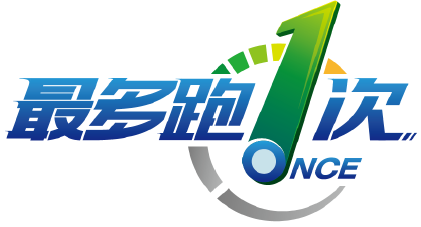 湖州市特种设备企业服务平台使用手册施工告知单位版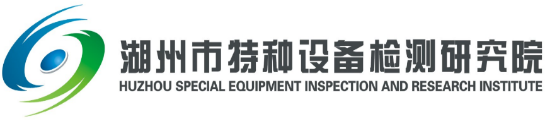 一、平台介绍湖州市特种设备企业服务平台，是用于企业网上告知、网上报检、电子报告、电子发票领取、查缴费用所建立的一站式互联网平台。二、系统要求操作系统：Windows XP/Vista/7/8/10。浏览器：IE8及以上。三、账号开通施工告知单位需要携带《特种设备安装改造维修许可证》原件、《法人授权书》（加盖公章、法人签字）、经办人身份证原件、《营业执照》复印件至湖州市特种设备检测研究院现场办理开通账号。地址：湖州市吴兴区安吉路299号，湖州市特种设备检测研究院，405室（质量和科技管理部）；联系电话：0572-2523106。四、施工告知4.1、施工告知登记4.1.1、首先点击左侧菜单栏的“施工告知登记”链接，进入施工告知登记界面（图4-1-1）。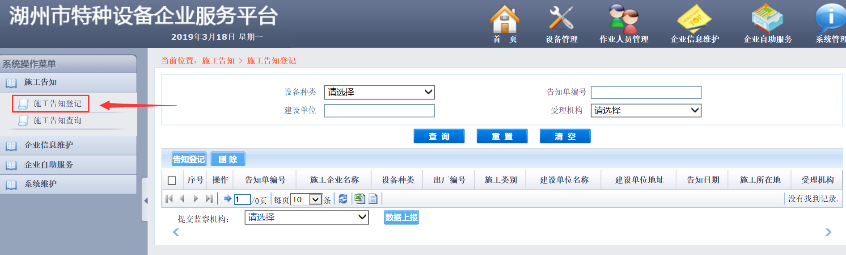 图4-1-14.1.2、点击施工告知登记界面的“告知登记”按钮，进入告知信息录入界面（图4-1-2）。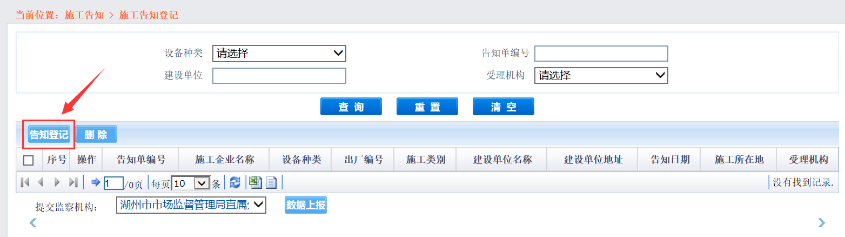 图4-1-24.1.3、在告知信息登记界面，填写相关的告知信息。其中，施工单位的名称、许可证编号、机构代码等信息由系统自动调用账号开立时录入的信息（图4-1-3）。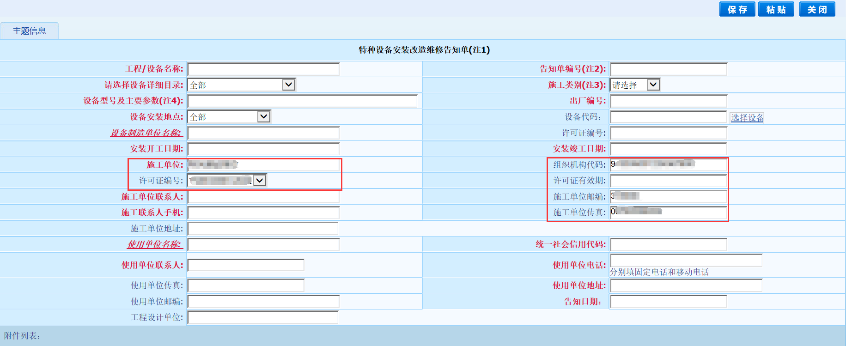 图4-1-34.1.4、如果是移装、改造、维修等项目，先选择需要施工的设备类别，然后在“施工类别”处选择相应的施工类别，再点击“选择设备”按钮，跳出设备选择界面（图4-1-4）。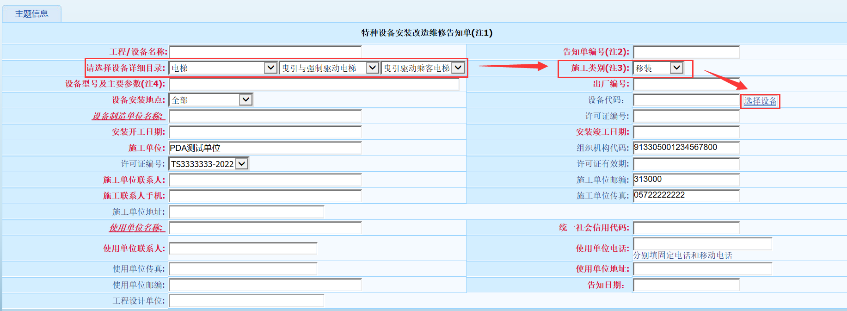 图4-1-44.1.5、在设备选择界面，填写相关的设备信息后，点击“查询”按钮，即可查找到符合条件的设备（图4-1-6）。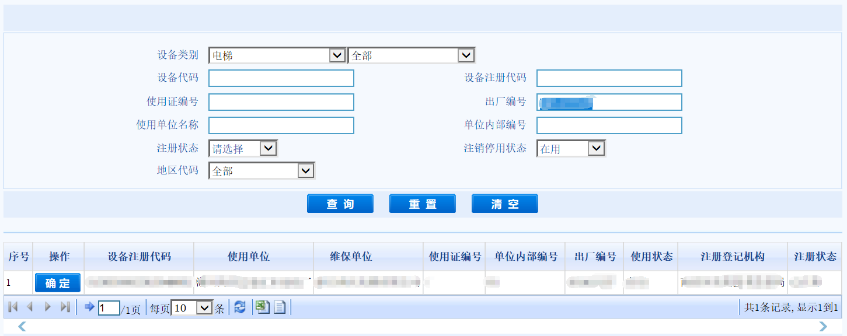 图4-1-64.1.7、点击“设备制造单位名称”和“使用单位名称”的红字下划线链接，可以跳出单位查询界面（图4-1-7）。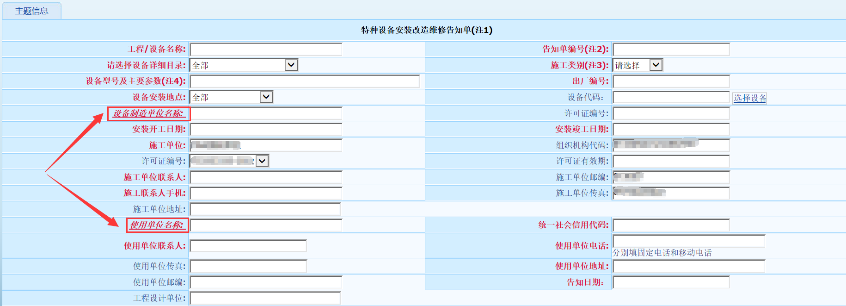 图4-1-74.1.8、在单位查询界面，输入单位名称或单位代码等信息后，点击“查询”按钮，可以查询到相关单位信息。如果没有搜索到相应单位，可以在告知信息录入界面手工录入单位名称（图4-1-8）。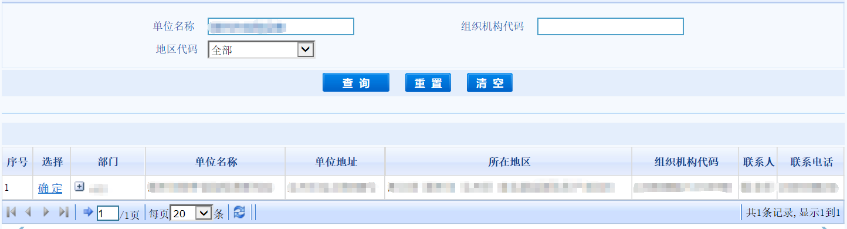 图4-1-84.1.9、所有信息填写完整后，点击“保存”按钮，完成录入（图4-1-9）。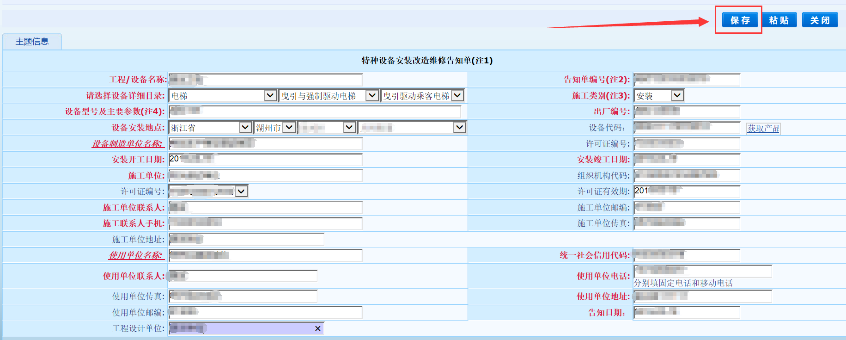 图4-1-94.1.10、保存成功后，回到施工告知登记界面，可以看到刚才保存的告知记录，点击列表操作列的“打印告知单”链接，进入告知单打印界面（图4-1-10）。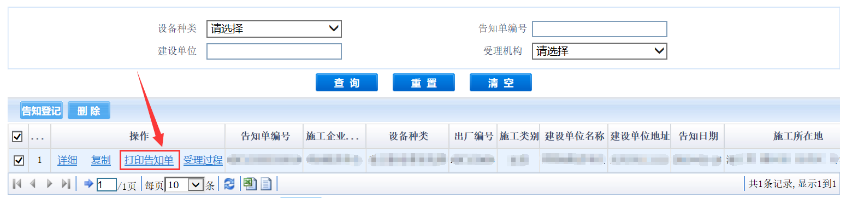 图4-1-104.1.11、在告知单打印界面，确认告知信息无误后，点击“打印”按钮打印告知单（图4-1-11）。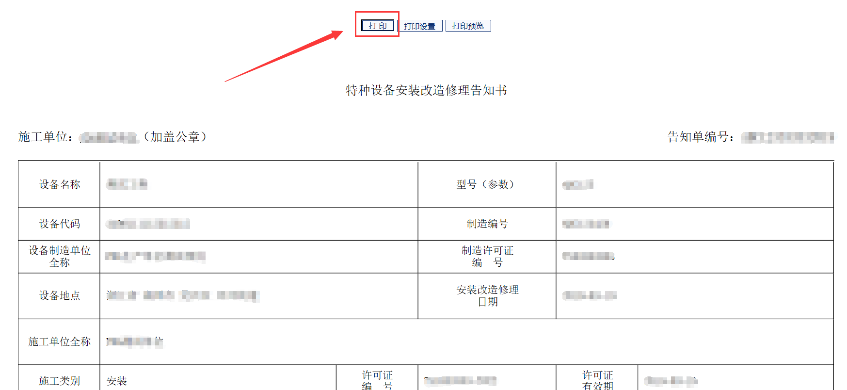 图4-1-114.1.12、告知单打印出来后，加盖公章，再扫描或拍照上传至电脑。在施工告知登记界面，点击列表操作列的“详细”链接，进入告知信息录入界面（图4-1-12）。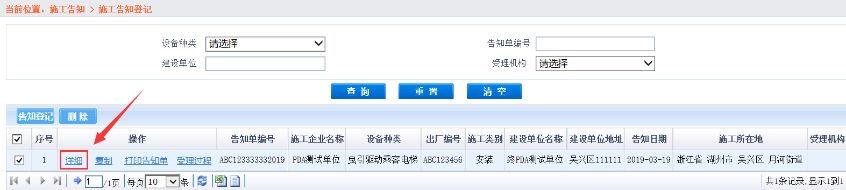 图4-1-124.1.13、在告知信息录入界面，点击附件列表中的“增加”按钮，再点击“浏览”按钮，将之前扫描至电脑中的《施工告知单》和《安装许可证》上传，然后点击“保存”按钮（图4-1-13）。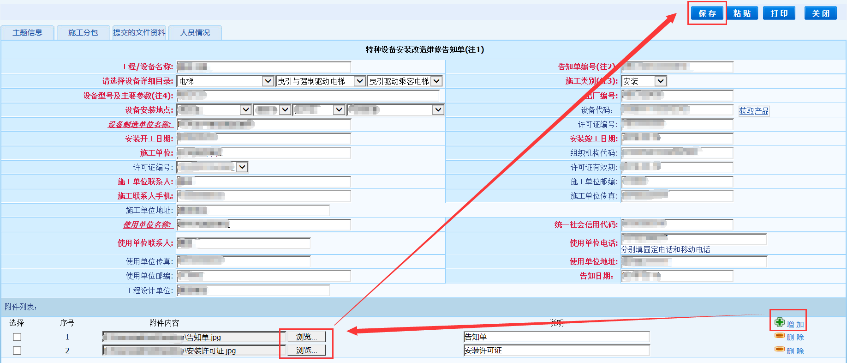 图4-1-134.1.14、在告知登记列表，勾选需要提交的告知记录，然后在下方“提交监察机构”处，选择设备所在地区的市场监管局，再点击“数据上报”按钮提交告知（图4-1-14）。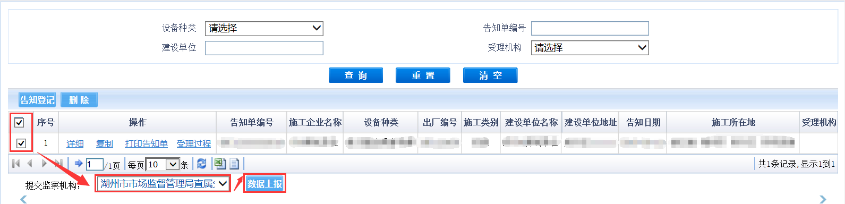 图4-1-144.1.15、如果有多台信息类似的设备需要告知，可以在录入完一台设备的告知信息后（暂时不要提交），在告知登记界面，点击列表操作栏的“复制”链接，将该台设备的告知信息进行复制后，再点击“告知登记”按钮，进入告知登记信息录入界面（图4-1-15）。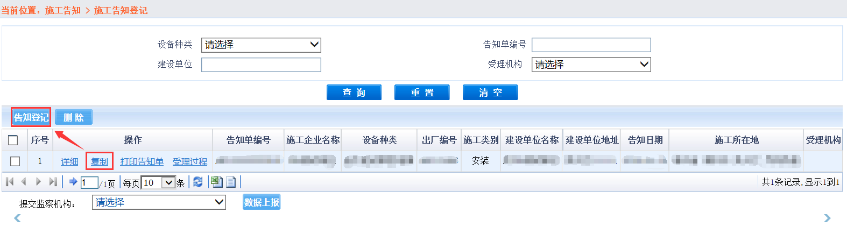 图4-1-154.1.16、在告知信息录入界面，点击右上方的“粘贴”按钮，可以将刚才复制的告知信息进行粘贴，再根据新设备信息进行相关参数的修改后，重复步骤4.1.10~4.1.14的操作完成告知（图4-1-16）。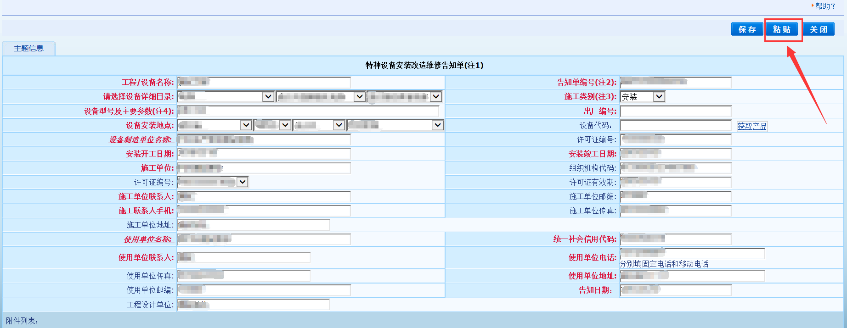 图4-1-164.2、施工告知查询4.2.1、首先点击左侧菜单栏的“施工告知查询”链接，进入施工告知查询界面（图4-2-1）。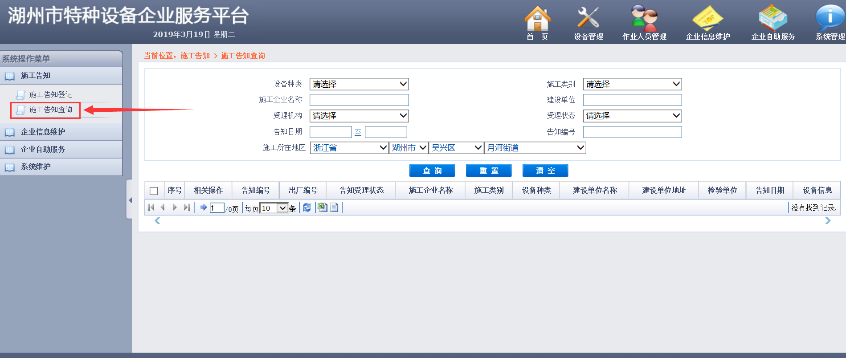 图4-2-14.2.2、在施工告知查询界面，可以查看所有告知的信息，包括设备信息、建设单位信息、告知日期、受理状态等。如果需要查询指定的告知信息，可以在上方搜索界面处填写相关查询条件后，点击“查询”按钮(图4-2-2)。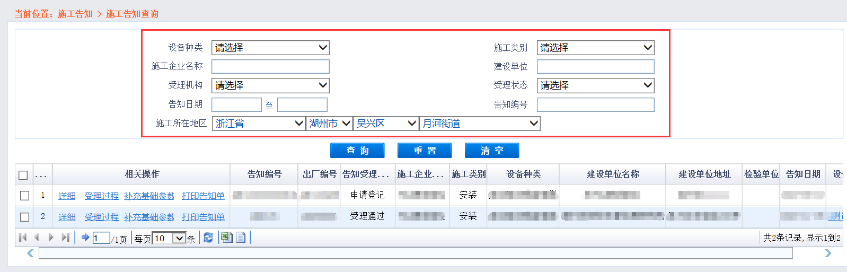 图4-2-24.2.3、点击列表相关操作栏的“受理过程”链接，可以查看该告知信息的整个受理过程（图4-2-3）。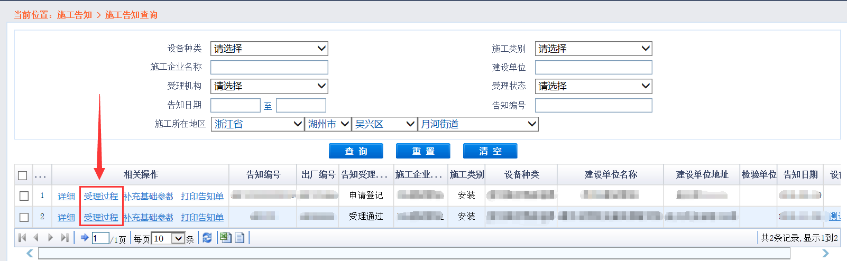 图4-2-34.2.4、在受理过程界面中，可以查看每个步骤的受理者、受理意见和受理时间（图4-2-4）。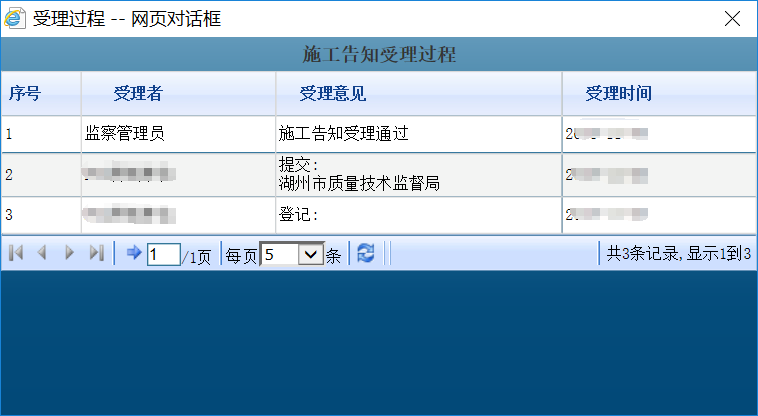 图4-2-4五、企业自助服务5.1、安装网上报检5.1.1、点击菜单栏上方“企业自助服务”，再点击左侧菜单栏的“安装网上报检”，进入安装网上报检界面（图5-1-1）。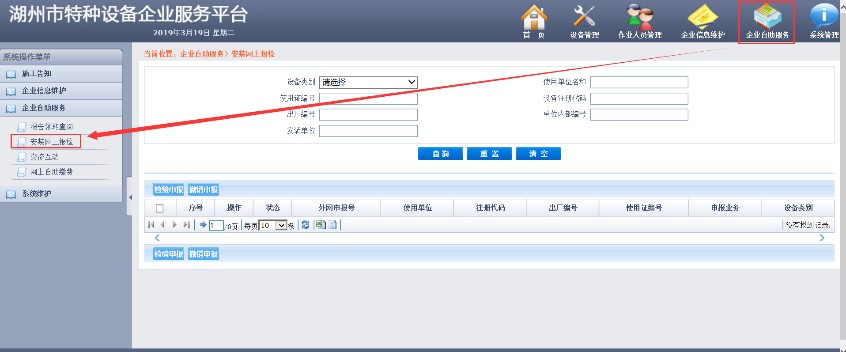 图5-1-15.1.2、在上方查询界面，可以根据需要报检的设备信息进行查询（图5-1-2）。注：如果需要查询所有设备，无需填写查询信息，直接点击“查询”按钮。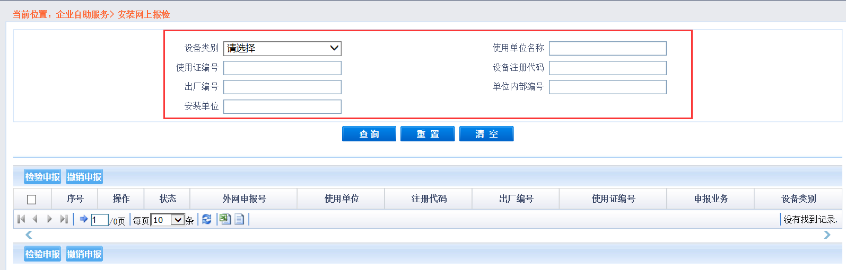 图5-1-25.1.3、系统会根据查询条件展示查询结果，点击需要申报设备操作栏的“申报登记”链接（图5-1-3）。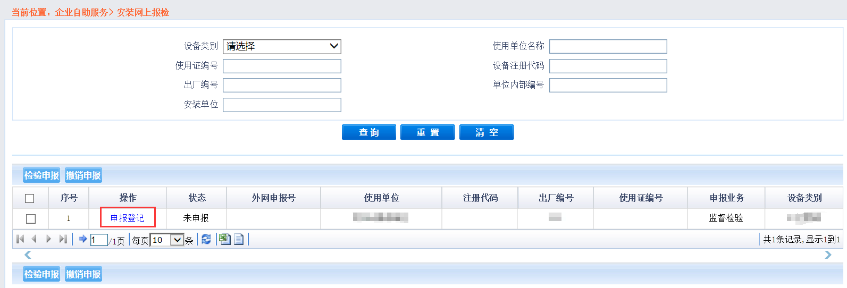 图5-1-35.1.4、如果有多台设备批量申报，可以勾选所有需要申报的设备，再点击“检验申报”按钮（图5-1-4）。
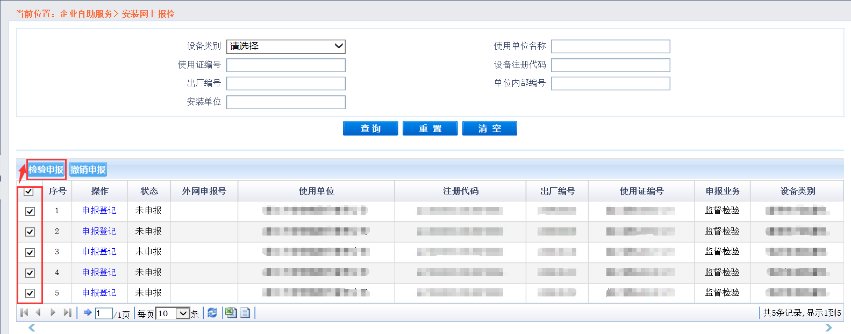 图5-1-45.1.5、在申报界面上方填写报检信息，包括检验联系人、检验联系电话、联系地址，再点击列表设备资料栏的“申报资料”链接（图5-1-5）。注：外网申报序列号由系统自动生成，无需修改。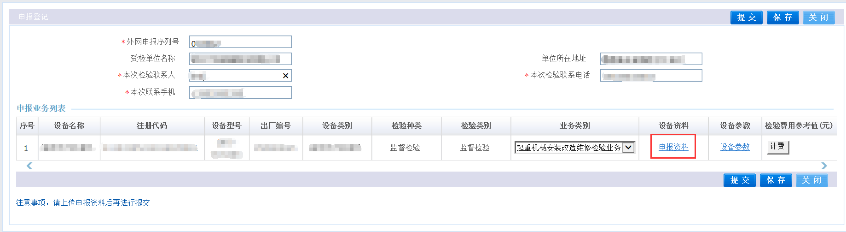 图5-1-55.1.6、在弹出的资料上传框中点击“浏览”按钮，选择所有打包好的资料，再点击“上传”按钮完成资料上传（图5-1-6）。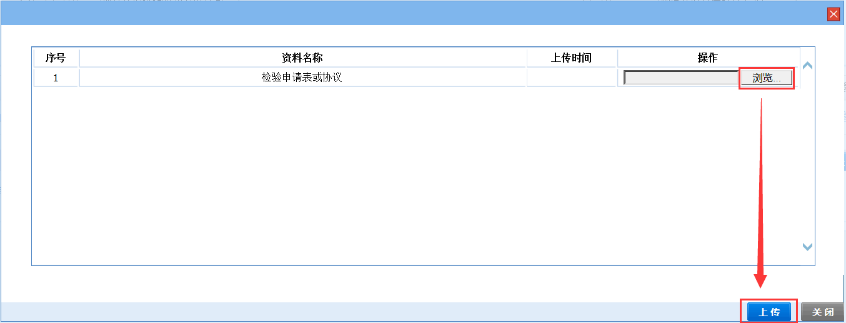 图5-1-65.1.7、在报检界面，点击列表后方的“计费”按钮，可以弹出检验费用参考值计算界面（图5-1-7）。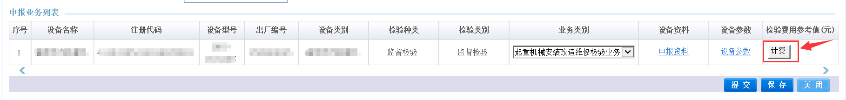 图5-1-75.1.8、根据设备信息填写相关参数后，点击“合计”按钮，系统会计算出检验费用的参考值（图5-1-8）。注：检验费用计算仅供参考，以实际缴款通知书为准。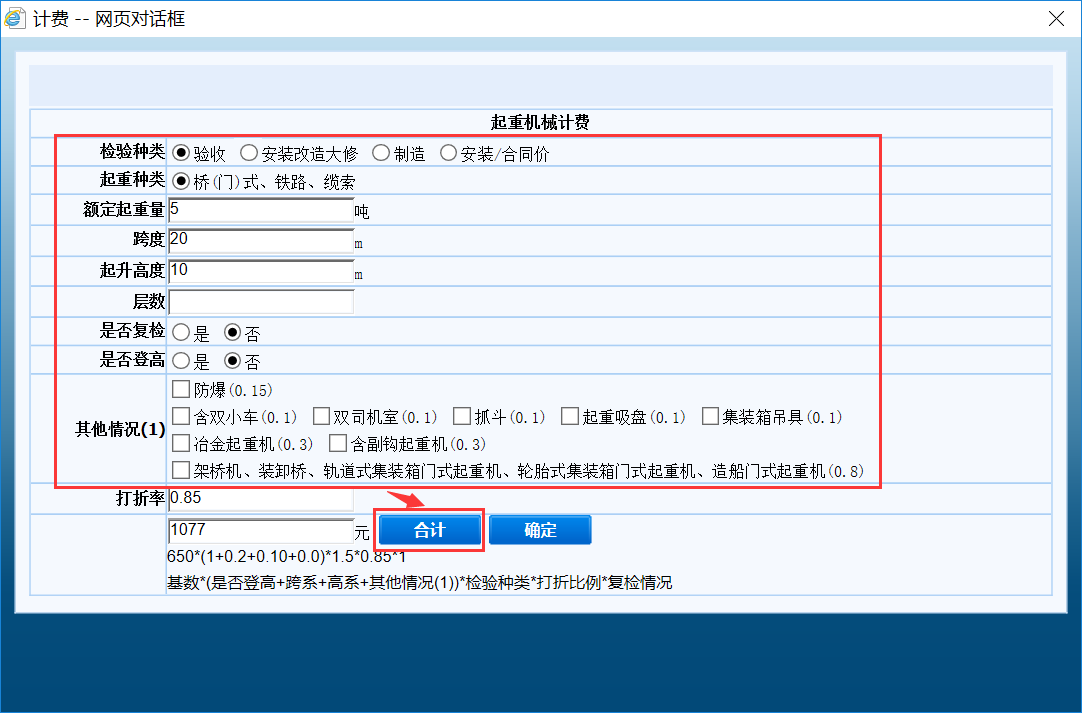 图5-1-85.1.9、所有信息确认无误后，点击“提交”按钮，完成申报（图5-1-9）。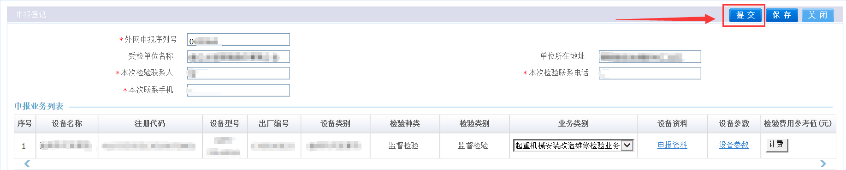 图5-1-95.2、交流互动5.2.1、点击菜单栏上方“企业自助服务”，再点击左侧菜单栏的“交流互动”，进入交流互动界面（图5-2-1）。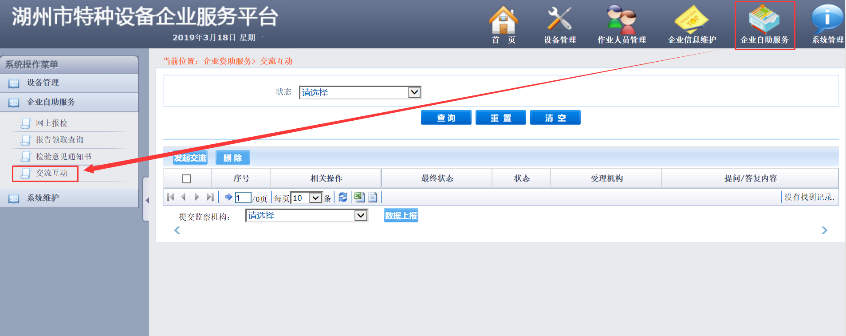 图5-2-15.2.2、在交流互动界面，点击“发起交流”按钮，可以与市场监管局发起交流（图5-2-2）。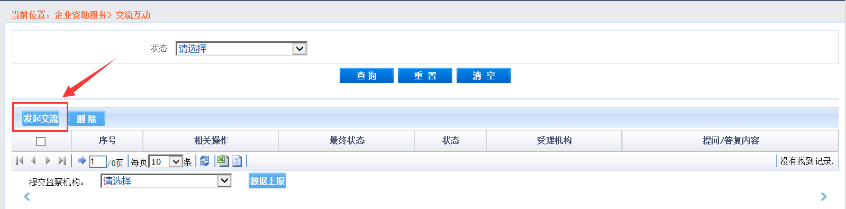 图5-2-25.2.3、在交流界面，输入需要咨询的问题或意见建议等内容，如果有附件，点击“浏览”按钮上传相关附件，然后点击“保存”按钮提交内容（图5-2-3）。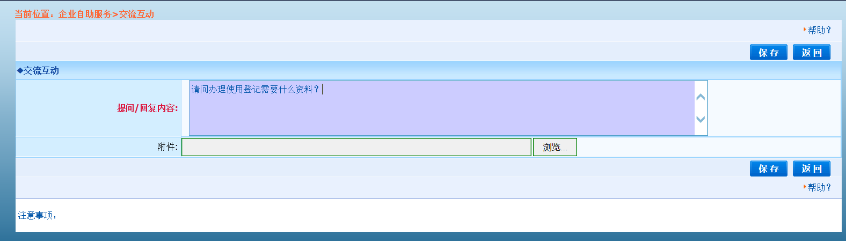 图5-2-35.2.4、提交后，系统会自动提交至单位所在地区的市场监管局（图5-2-4）。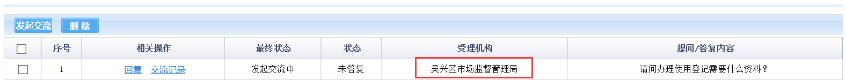 图5-2-45.2.5、如果需要提交至其他县区的市场监管局，可以在列表下方“提交监察机构”下拉框中选择相应的市场监管局，然后点击“提交”按钮（图5-2-5）。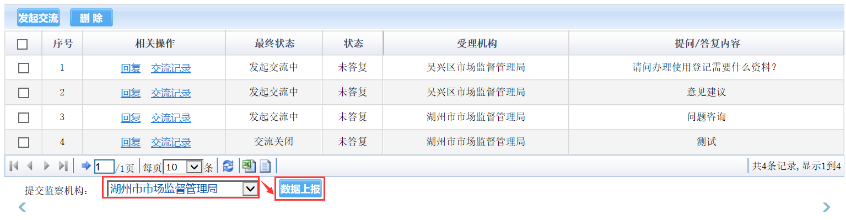 图5-2-55.2.6、在列表中，可以查看所有交流记录，包括状态、受理机构、内容等。其中最终状态为“交流关闭”说明交流已结束，无法再提问或回复（图5-2-6）。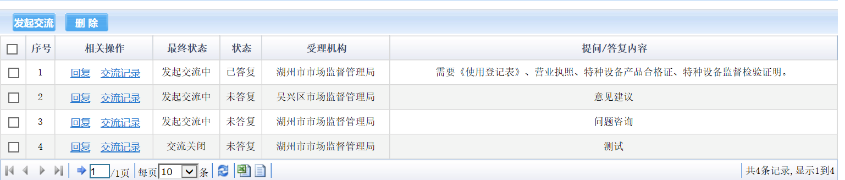 图5-2-65.2.7、点击列表“相关操作”列的“回复”链接，可以继续发送交流内容或回复收到的内容（图5-2-7）。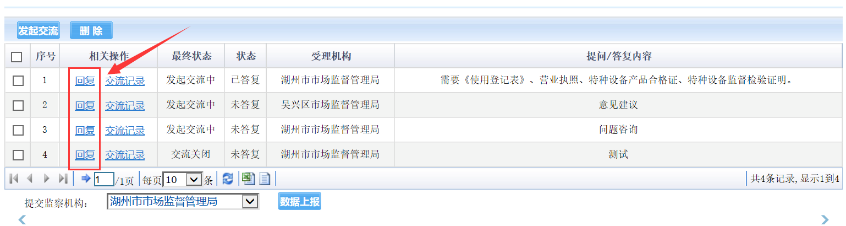 图5-2-75.2.8、点击列表“相关操作”列的“交流记录”链接，可以查看之前所有的交流记录（图5-7-8）。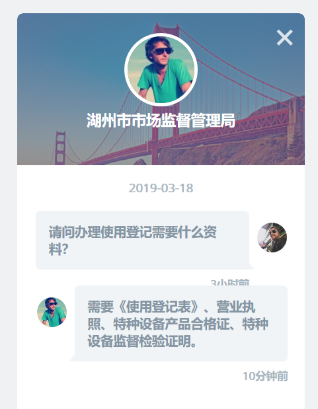 图5-2-85.3、网上自助缴费5.3.1、点击菜单栏上方“企业自助服务”，再点击左侧菜单栏的“网上自助缴费”，进入网上自助缴费界面（图5-5-1）。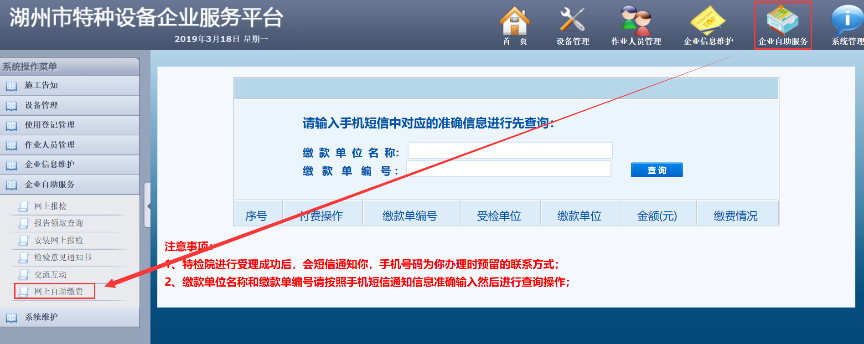 图5-3-15.3.2、在缴费查询界面，输入缴款单位名称和缴款单编号后，点击“查询”按钮，可以查询到对应的交款信息（图5-3-2）。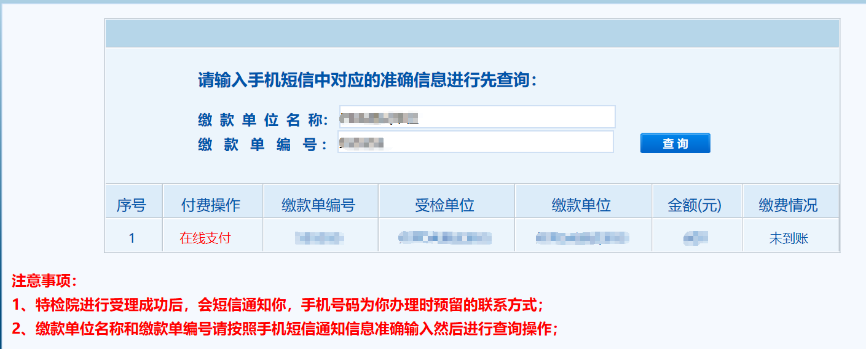 图5-3-25.3.3、在查询结果中，点击“在线支付”链接，系统会跳转至付款界面，在付款界面，扫描页面中的二维码进行支付后，即可完成缴费（图5-3-3）。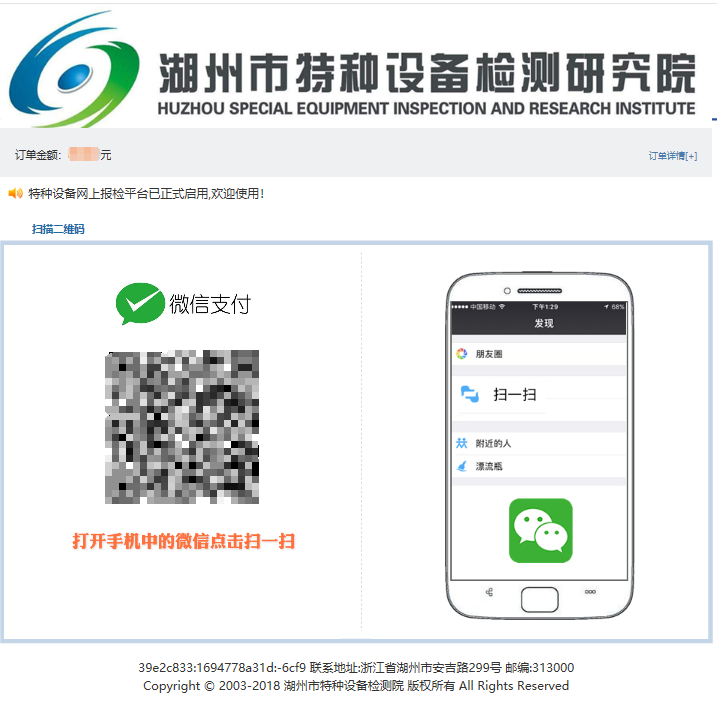 图5-3-3六、企业信息维护6.1、基本信息维护6.1.1、点击菜单栏上方“企业信息维护”，再点击左侧菜单栏的“基本信息维护”，进入单位信息维护界面（图6-1-1）。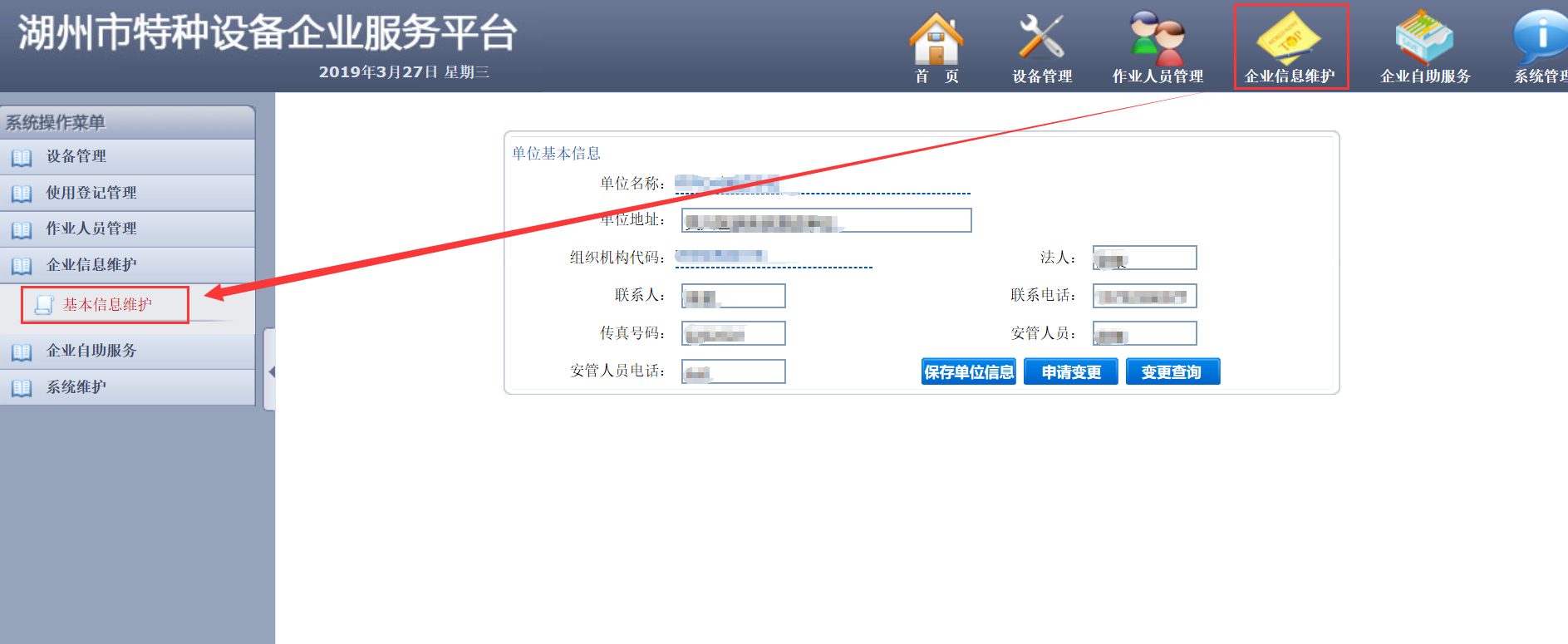 图6-1-16.1.2、在单位信息维护界面，可以根据单位的实际情况填写相关信息，点击“保存单位信息按钮”完成修改（图6-1-2）。注：安全管理负责人手机用于接收检验信息、电子发票、检验意见通知书等短信，如有更换，请及时修改。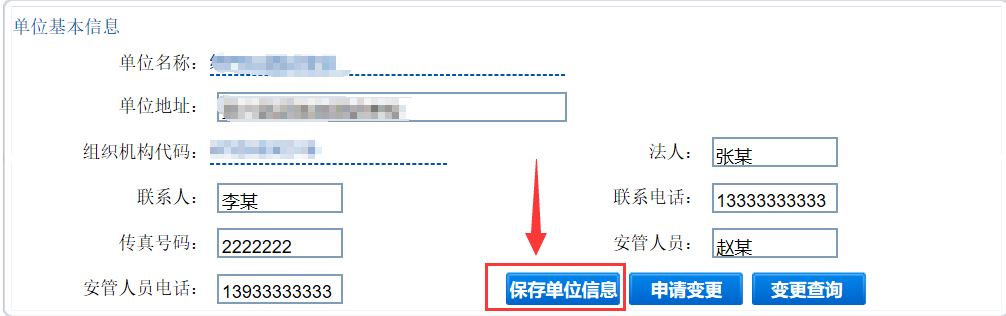 图6-1-2七、系统维护7.1、账户信息维护7.1.1、点击菜单栏上方“系统管理”，再点击左侧菜单栏的“账户信息维护”，进入账户信息维护界面（图7-1-1）。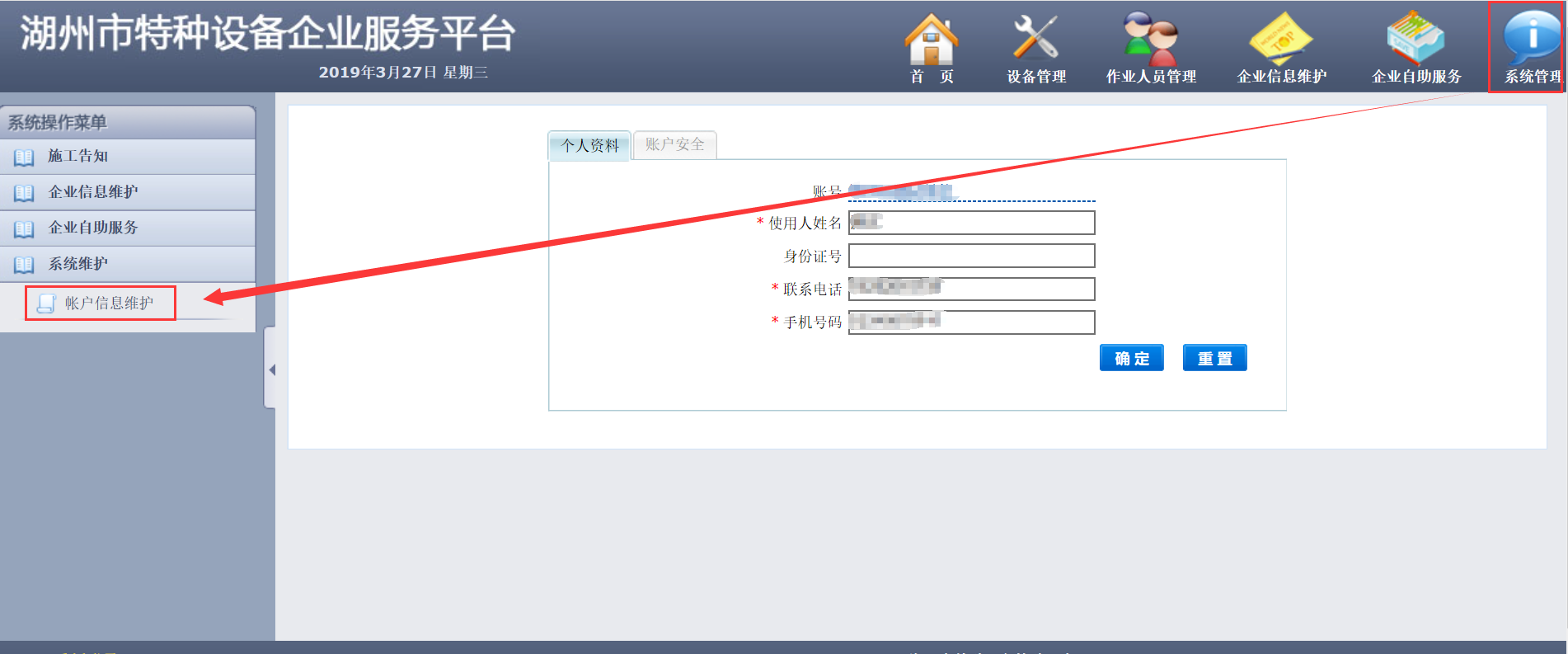 图7-1-17.1.2、在“个人资料”选项卡下，可以根据实际情况完善个人资料信息，填写完成后点击“确定”按钮保存资料（图7-1-2）。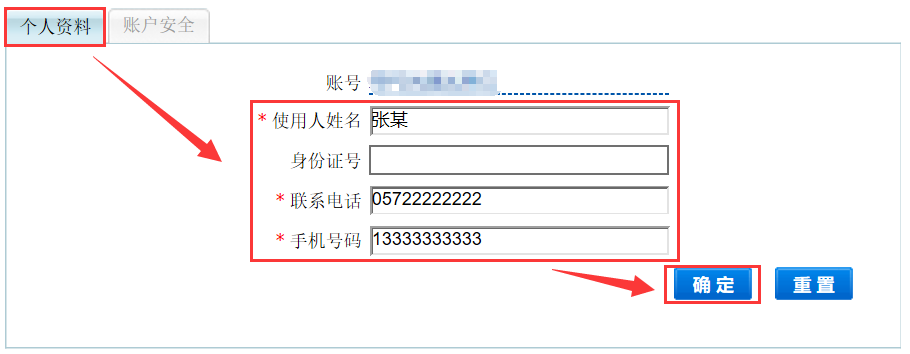 图7-1-27.1.3、在“账户安全”选项卡，可以修改企业服务平台的登录密码，输入“当前密码”和“新密码”后，点击“确定”按钮完成密码修改（图7-1-3）。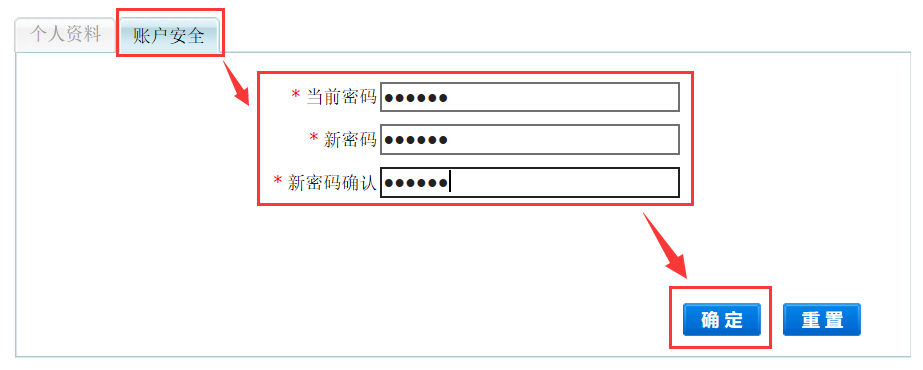 图7-1-3八、常见问题8.1、密码错误问题描述：在登录界面，输入账号和密码后，点击登录，系统提示“密码错误，请重新输入”（图8-1）。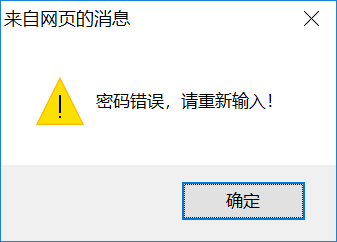 图8-1解决方法一：账号和密码其中一个有误，系统均会提示“密码错误，请重新输入”。核对账号密码是否输入正确（如输错、漏输、字母大小写有误等）后，再次尝试。解决方法二：如果尝试多次后仍未登录成功，可以携带法人授权书（加盖公章、法人签字）、经办人身份证原件至湖州市特种设备检测研究院办理密码重置。8.2、界面显示问题问题描述：界面显示内容不全，右边下方列表区域空白，无“查询”按钮，如图8-2。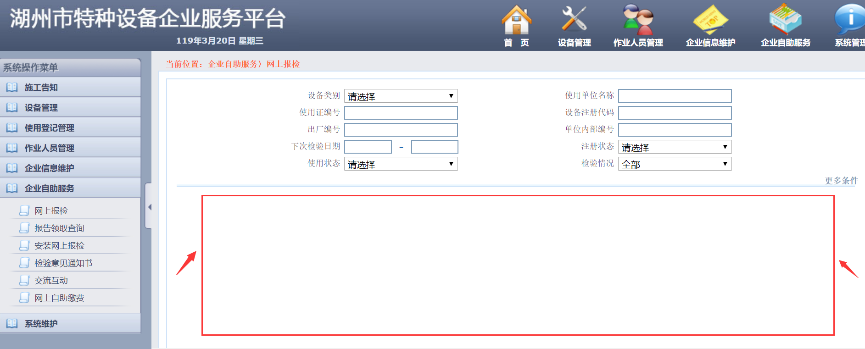 图8-2解决方法：更换浏览器版本，目前企业服务平台只支持IE8及以上版本。具体设置方法请详见【附录一：浏览器设置】。8.3、告知单无法打印问题描述：在告知单打印界面，点击上方的“打印”、“打印设置”，“打印预览”都没有反应。解决方法一：在告知单打印界面，单击鼠标右键，在弹出的菜单中选择“打印”或“打印预览”即可（图8-3）。或者直接按键盘【Ctrl+P】组合键，可以调出打印界面。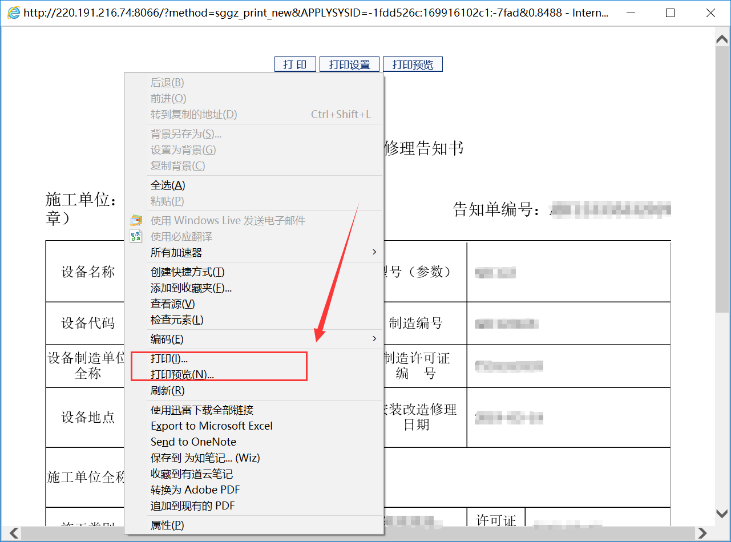 图8-3解决方法二：1、打开系统中的IE浏览器，点击菜单栏的“工具”（IE9及以上版本可以点击右上角齿轮图标），再点击“Internet选项”（图8-4）。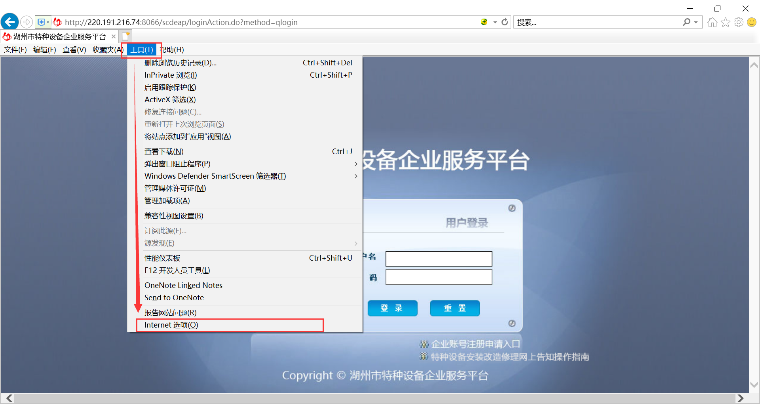 图8-42、在弹出的选项界面，点击“安全”选项卡，再点击“受信任的站点”，然后点击“站点”按钮（图8-5）。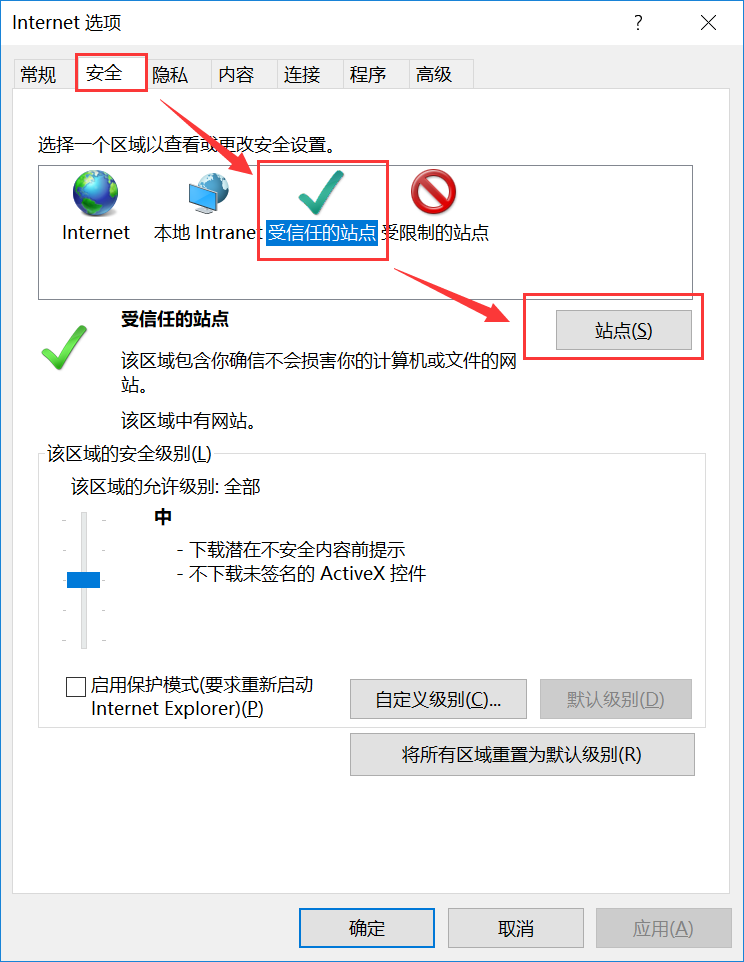 图8-53、在弹出的受信任站点设置界面中输入“http://220.191.216.74”，后，点击“添加”按钮，如果下面的“网站”列表中显示该网站，说明添加成功，然后点击“关闭”按钮（图5-6）。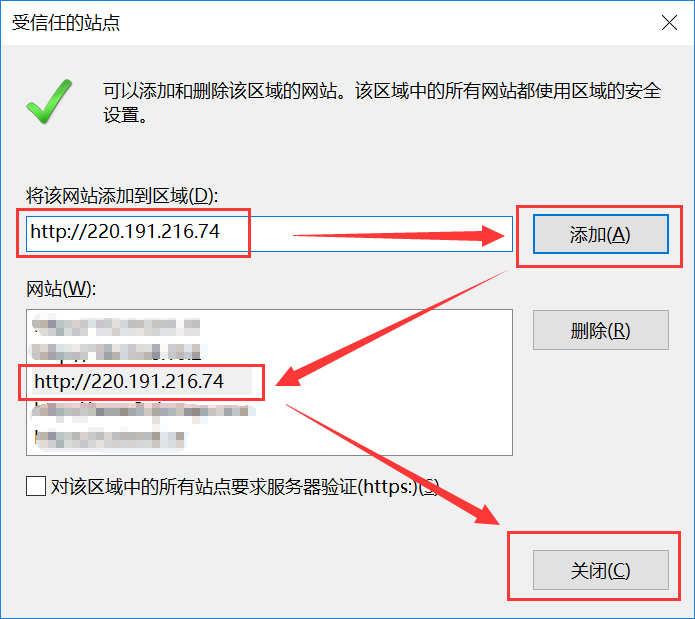 图8-64、返回Internet选项的安全选项卡，将下方安全级别的滑块拉至最下面，安全级别设置为“低”，然后点击“确定”按钮完成设置。刷新网页或重启浏览器再次进入企业服务平台即可打印告知单（图8-7）。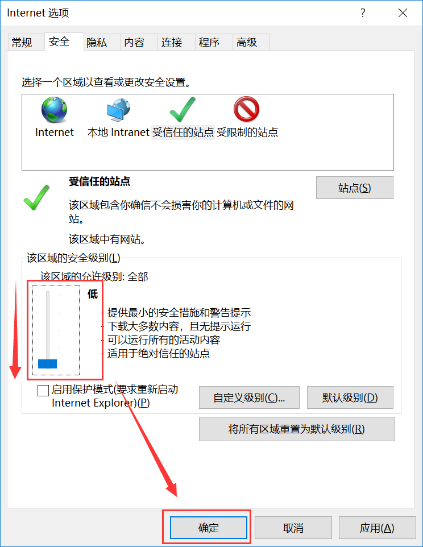 图8-78.4、回退的告知修改后无法保存问题描述：在施工告知查询功能中，点击被回退的告知申请前的“详细”链接，可以修改信息，但没有“保存”按钮，无法保存（图8-8）。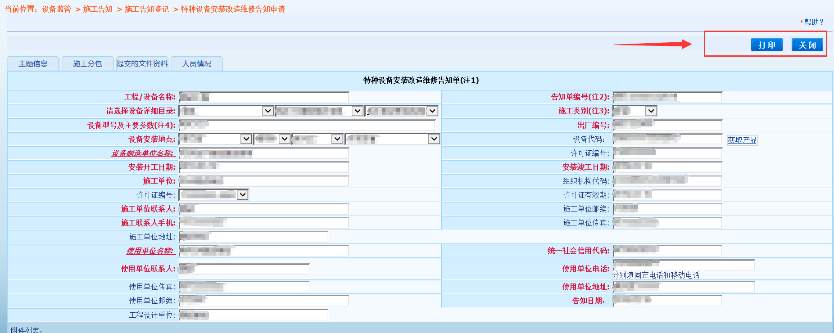 图8-8解决方法：被回退的告知申请会重新出现在“施工告知登记”界面中。应该首先点击左侧菜单栏的“施工告知登记”，进入施工告知登记功能，再点击需要修改的被回退的告知申请前的“详细”链接，进入该告知申请的修改界面，修改完保存后再次提交即可（图8-9）。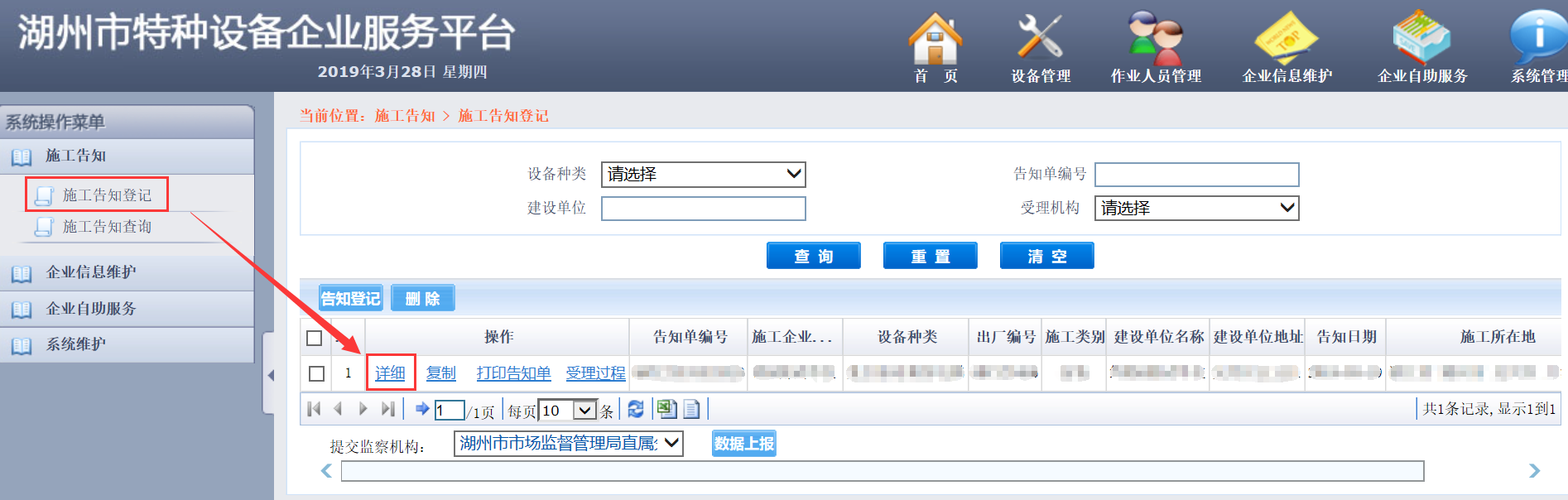 图8-98.5、设备代码或出厂编号重复问题描述：录入完告知申请信息后，点击“保存”，系统提示“设备代码重复”或“出厂编号重复”（图 8-10）。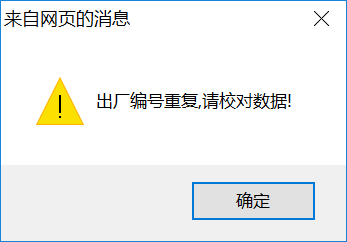 图8-10解决方法一：如果是移装、维修、改造的设备，在告知信息录入界面中选择相应的“施工类别”，然后再点击“选择设备”按钮，选择需要告知的设备（图8-11）。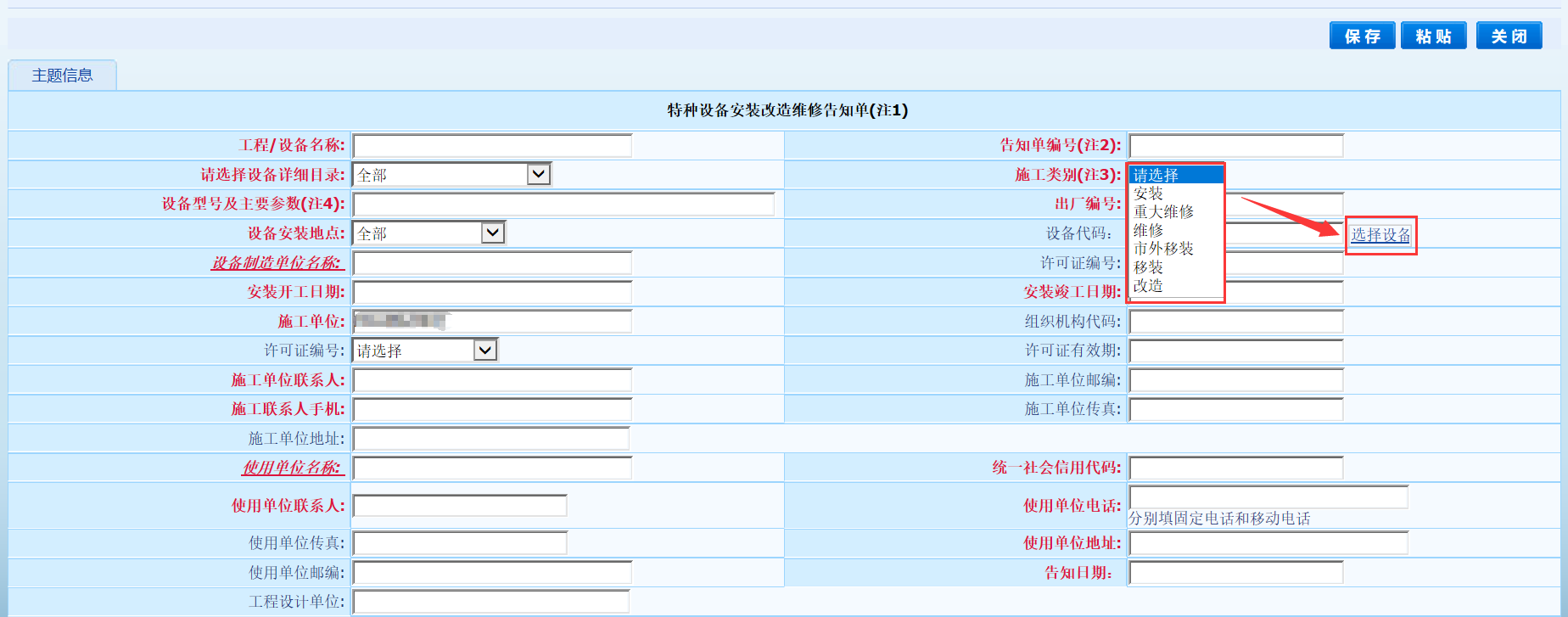 图8-11解决方法二：如果是新装的设备，那么说明出厂编号或设备代码与系统中已存在的设备重复，核对修改后再次保存。如果仍无法保存，可以联系湖州市特种设备检测研究院或当地市场监管局查询。附录一、浏览器设置目前企业服务平台只支持Windows操作系统和IE8及以上版本浏览器。Windows操作系统现今一般都安装IE8及以上浏览器，其中IE8可以直接使用企业服务平台，IE9开始需要设置兼容性视图后才能正常使用。1、IE浏览器设置 1.1、打开IE浏览器，点击右上角齿轮图标（或按键盘Alt+X组合键），选择“兼容性视图设置”项。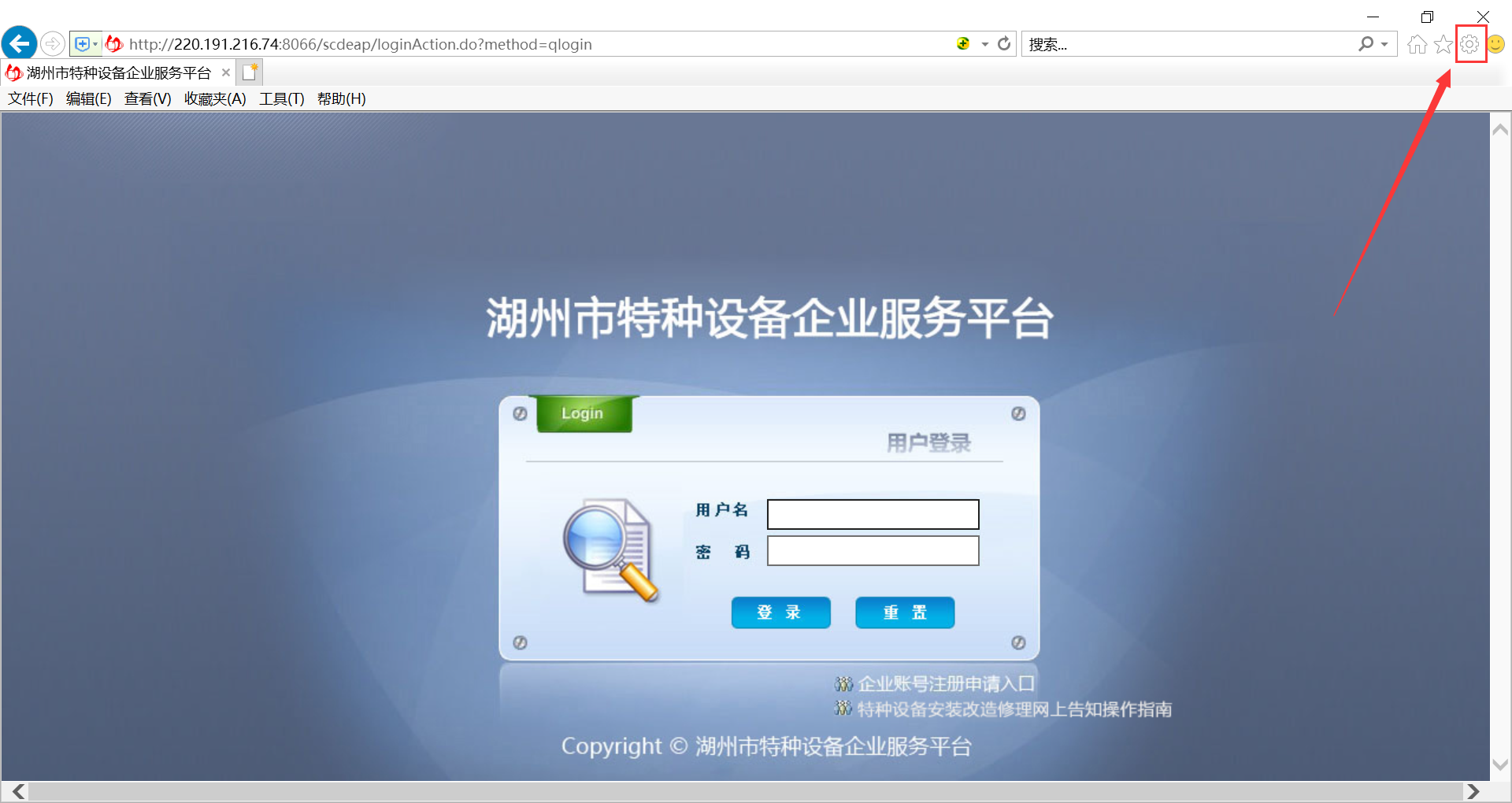 1.2、在兼容性视图设置界面，“添加此网站”处输入“220.191.216.74”，然后点击“添加”按钮，再点击“关闭”按钮。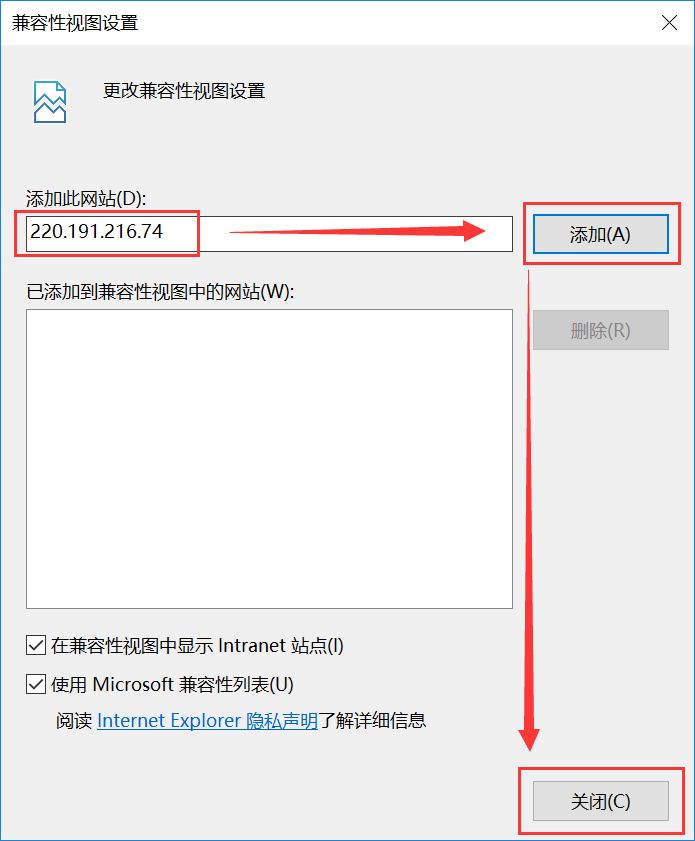 1.3、完成设置后，重启浏览器，再次访问企业服务平台即可正常使用。2、其他浏览器设置目前支持的其他浏览器只有360安全浏览器、360极速浏览器、QQ浏览器、搜狗浏览器、百度浏览器等具备兼容模式的浏览器，使用前提是电脑中已安装IE8及以上浏览器，同时按照【1、IE浏览器设置】完成设置。以360浏览器为例：首先打开企业服务平台，点击浏览器地址栏后方小图标（一般以闪电或英文字母e展示），选择兼容模式即可。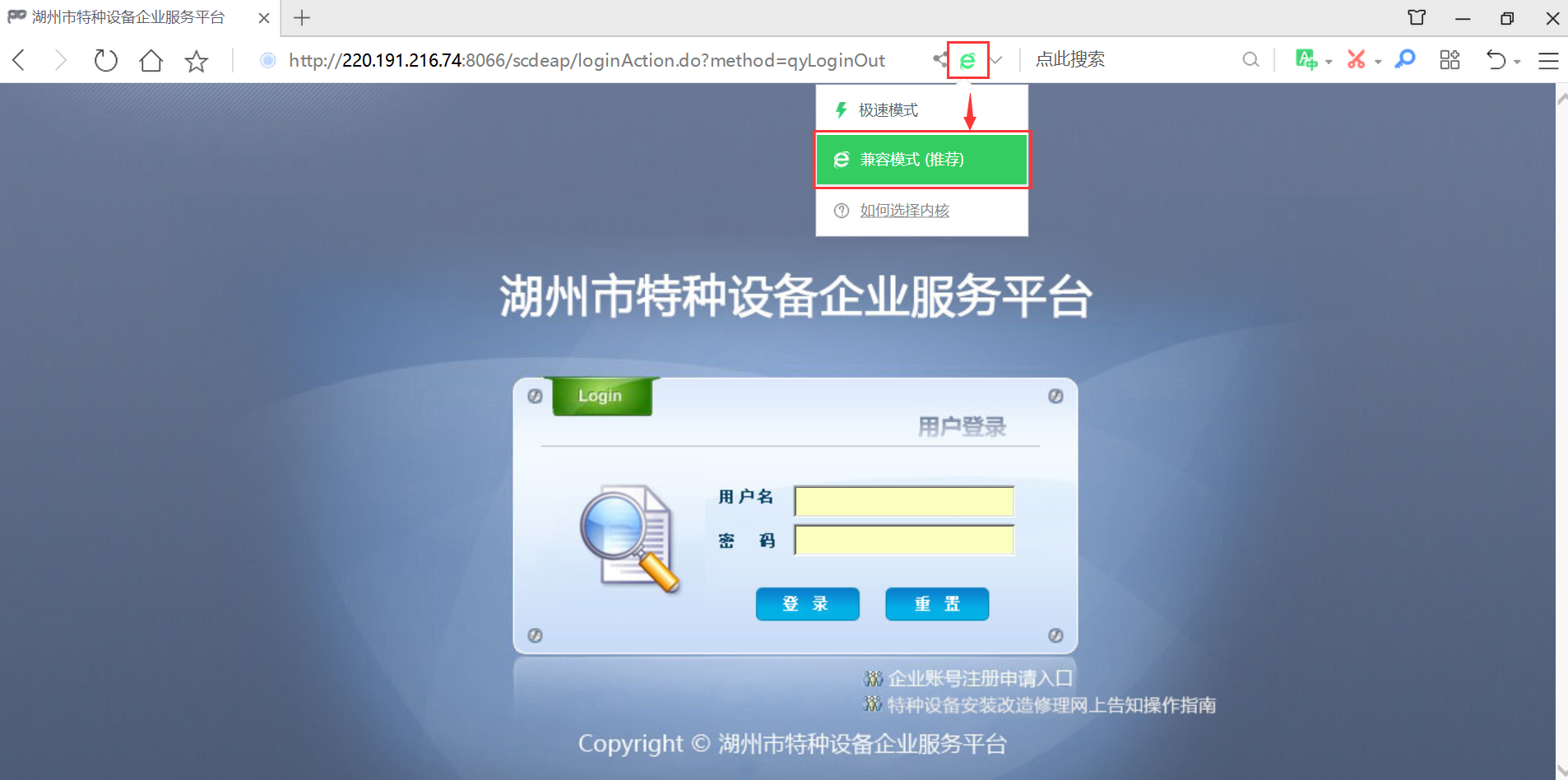 附录二、联系方式联系电话：质量和科技管理部：0572-2523106负责企业服务平台问题解答和咨询等。办事大厅：负责检验申报、报告领取等。吴兴区、经济开发区：0572-2523107南浔区：0572-3652231德清县：0572-8083880长兴县：0572-6890121安吉县：0572-5028082单位地址：湖州市特种设备检测研究院本部：湖州市吴兴区安吉路299号；南浔办事处：湖州市南浔镇南林中路660号2号楼；德清检验站：湖州市德清县武康镇英溪南路318号；长兴检验站：湖州市长兴县雉州大道108号；安吉检验站：湖州市安吉县云鸿路转椅市场二期9幢11号。湖州市特种设备检测研究院 印制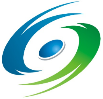 